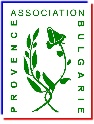 Pour bénéficier du prix adhérent, vous pouvez joindre votre chèque d'adhésion, (qui sera déposé en 2019) mais faire 2 chèques : 1 pour la fête, 1 pour l'adhésion. За да можете да се възползвате от цена на куверта за членове на асоциацията,може да прикрепите към вашата резервация и чек с членски внос. В този случай, попълнете 2 отделни чека: 1 за куверта и 1 за членския внос.Merci d'indiquer le nom de chaque personne. Моля, впишете името на всеки от желаещите резервация :Chèque à l'ordre de              ASSOCIATION PROVENCE BULGARIEA envoyer                               14 AVENUE MARCEL PAGNOL 13880 VELAUXAttention à la date limite pour réserver et pour envoyer votre paiement : 3 décembre 2018 sinon majoration + 10 €  Aucune réservation après le 5 décembre – Pour des raisons de sécurité, aucune entrée ne sera possible sans réservation et les portes d’accès seront fermées à 12 h 30Vous pouvez envoyer aussi sur papier libre !FICHE D’ADHESION 2019	 NOM :Prénom :Profession :Adresse :VilleCode PostalTél.FaxE-mail              Comment avez-vous connu notre association :          Cotisation :           Etudiants/sans emploi : 10 €  - Individuel 15 €              Couple/Organisme : 25 €           Chèque à l’ordre de  Asso.PROVENCE BULGARIE            SIGNATURE :                     DATE :Association loi 1901 n° W131004056 –siret 48467115100013-Siège social :   Aix en ProvenceAdresse postale : 14, avenue Marcel PAGNOL -13880 VELAUX - FRANCETél. : 06 10 20 21 87  - Mél. : afb.13@laposte.net Antenne à MARSEILLE : Tél : 06 51 62 30 63           Site : http://www.france-bulgarie.org               NOMSMONTANTADHERENT ouenfant 10 ANS et +ou ETUDIANT20 €------NON ADHERENT28 €---ENFANTmoins de 10 ansGRATUIT---TOTAL